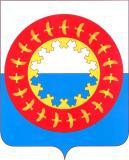 Российская ФедерацияАдминистрация муниципального района «Заполярный район»Ненецкого автономного округа»ПОСТАНОВЛЕНИЕот __.__.2022 № __п               п. ИскателейРуководствуясь подпунктом 3 пункта 2 статьи 39.4 Земельного кодекса РФ, Положением о порядке управления и распоряжения имуществом, находящимся                         в муниципальной собственности муниципального образования «Муниципальный район «Заполярный район» от 15.07.2009 № 476-р, Администрация муниципального района «Заполярный район» Ненецкого автономного округа» ПОСТАНОВЛЯЕТ:Утвердить Порядок определения цены продажи земельных участков, находящихся в собственности Заполярного района, без проведения торгов согласно Приложению.Контроль за исполнением настоящего постановления возложить                    на заместителя главы Администрации муниципального района «Заполярный района» Ненецкого автономного округа» по инфраструктурному развитию.Глава Администрации Заполярного района							      Н.Л. МихайловаПриложениек постановлению Администрации Заполярного районаот ___.____.2022 № ____ пПорядок определения цены продажи земельных участков, находящихся в собственности Заполярного района, без проведения торгов.1. Настоящий Порядок устанавливает правила определения цены продажи земельных участков, находящихся в собственности муниципального образования «Муниципальный район «Заполярный район» Ненецкого автономного округа», для случаев продажи земельных участков, осуществляемых без проведения торгов (далее - цена продажи земельных участков).2. Цена продажи земельных участков определяется как 100% от кадастровой стоимости земельного участка, за исключением случаев, предусмотренных пунктами 3, 4, 5 настоящего Порядка.3. Цена продажи земельных участков определяется как 5% от кадастровой стоимости земельного участка в случае продажи:1) земельного участка гражданам для индивидуального жилищного строительства, ведения личного подсобного хозяйства в границах населенного пункта, садоводства, гражданам или крестьянским (фермерским) хозяйствам для осуществления крестьянским (фермерским) хозяйством его деятельности в соответствии со статьей 39.18 Земельного кодекса Российской Федерации;2) земельного участка, на котором расположены здания, сооружения, собственникам таких зданий, сооружений либо помещений в них в случаях, предусмотренных статьей 39.20 Земельного кодекса Российской Федерации, и используемых ими для удовлетворения личных нужд, не связанных с осуществлением предпринимательской деятельности.4. Цена продажи земельного участка для осуществления предпринимательской деятельности определяется как 15% от кадастровой стоимости земельного участка в случае продажи собственнику расположенного на таком земельном участке здания, сооружения либо помещений в них в случаях, предусмотренных статьей 39.20 Земельного кодекса Российской Федерации, юридическому лицу, индивидуальному предпринимателю, отнесенному в соответствии с положениями                                       статьи 4 Федерального закона от 24.07.2007 № 209-ФЗ «О развитии малого и среднего предпринимательства в Российской Федерации» к субъектам малого и среднего предпринимательства, физическому лицу, не являющемуся индивидуальным предпринимателем и применяющему специальный налоговый режим «Налог на профессиональный доход».5. Цена продажи земельных участков определяется как 60% от кадастровой стоимости земельного участка в случае продажи земельного участка юридическому лицу (за исключением указанного в пункте 4 настоящего Порядка), которое является собственником здания, сооружения, расположенного на таком земельном участке.6. Оплата стоимости земельного участка производится единовременно не позднее одного месяца со дня заключения договора купли-продажи земельного участка путем перечисления денежных средств в бюджет муниципального образования «Муниципальный район «заполярный район» Ненецкого автономного округа».Об утверждении порядка определения цены продажи земельных участков, находящихся в собственности Заполярного района, без проведения торгов